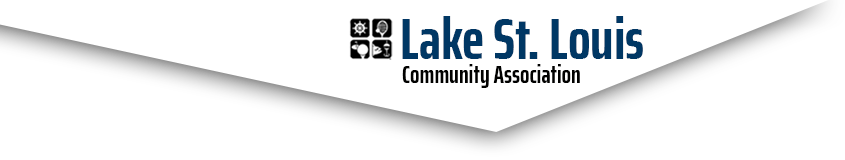 Courts Committee MeetingJanuary 8, 2024 / 5:00 PM / Veteran’s Room/ZoomNext Meeting February 12, 2024Committee Members in AttendanceAlex Kott		 Bill Beach			Steve Lloyd	              Ann-Marie StagoskiStephanie StoneNon-Committee Members in AttendanceJim Dobbs - LSLCA Board PresidentMeeting called to order at 5:03 pmReview of December 11, 2023 meeting minutes. Bill motioned to approve the December minutes. Steve seconded. The Committee voted unanimously to approve.OLD BUSINESSTennis & Pickleball Club Schedules - all are approved by the CA Board of DIrectorsNew Committee Members and Officers - Bill Beach was approved by the CA Board of DIrectors to be re-elected to the committee for a 3-year term; Alex Kott was approved as Committee Chair, Bill Beach as Vice Chair, and Stephanie Stone as SecretaryLakewood court cleaning tools - Steve has spoken with Heather Becker about purchasing court cleaning tools; they will be purchased after the winter so they’re not hanging out in the weather nowNEW BUSINESSCourt Safety and Maintenance Issues - The Lakewood Pickleball courts are cracking. Steve checked out the courts and spoke with Heather.  The way the courts were poured, cracks are designed to happen; they are called cracker strips and help the concrete crack along the line vs. spider out into more cracks.  CA Maintenance has been alerted to the situation.Proposed 2024 Events - Sally provided Alex with a list of proposed tennis events which Alex reviewed with the committee members.  All events have named leads.  Ann-Marie made a motion to approve the schedule and bring it to the board for approval and Bill seconded.  After some discussion, the committee unanimously voted to approve the schedule for board approval.Committee member openingsThere are 2 committee member openings which ended Dec 31, 2023.  Diane Seerey has elected not to continue serving on the Courts Committee due to other personal commitments.Sally Henderson agreed to continue to serve on the courts committee.  Bill Beach made a motion to re-elect Sally to the Courts Committee for a 3-year term.  Stephanie Stone seconded.  The Committee unanimously approved. Alex will send an email to Becky Dunston to put an announcement out to the CA about the committee member opening.  Ann-Marie and Stephanie will put the openings on the Pickleball and Tennis Facebook pages, respectively. Events planning checklist - Alex shared a draft of an events planning checklist with the committee.  Alex suggested having a document like this to assist the event leads.  Ann-Marie gave a few suggestions for checklist improvements and the rest of the committee will review over the next month for any other improvements.  Alex will share with event leads too.  Open House Planning - The CA Club Open House is Friday, March 1.  Alex asked Becky to reserve one table for Pickleball and one table for Tennis and that they be placed next to one another; Becky agreed to this request.  The committee discussed what to have at the open house.  Bill suggested we at least have a sign-up sheet to gather names for on-going and new members, as well as if they’re interested in clinics.  The committee is to think about how we want to run the open house tables and be ready to make decisions at the February committee meeting.  The committee also discussed whether to start charging a fee to pickleball members to help fund tournaments.Motion to adjourn by Bill and Steve made motions to adjoin at 6:21pm.  Unanimously approved. Respectfully submitted,Stephanie Stone Secretary of the Courts CommitteeCourts Committee Action ItemsJanuary 8, 2024 MeetingAlex to review motions with Board at Jan 23 board meeting.Alex will ask Becky to send an announcement to CA members about applying for the open spot on the Courts Committee. Ann-Marie and Stephanie to put the open committee spot on the Pickleball and Tennis Facebook pages.All committee members to review events planning checklist and provide any additional feedback to AlexAll committee members to come with ideas for the CA Club Open House and ready to make decisions at February’s meeting.